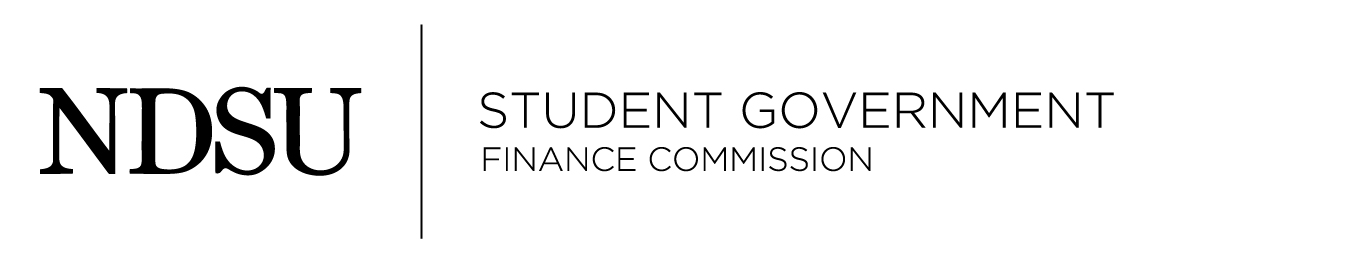 January 11, 2017Meincke Board RoomAGENDACall to Order – 5:05 PMRoll Call –  Present: Selnes, Guo, Curran, Rummel, Ahrens, Holmquist, Senger, Dennison, MillerAbsent: Executive Announcements – Mason WenzelFund numbersCR: $12,244MEP: $15,997TORFF: $1,316Tier 2 Reserve: $121,825.93SG Reserve: $13,790.65Assistant Executive Announcements – Landon HolmquistUnfinished Business – Human Development & Family Science Club CR-40-17Prelim NotesGives opportunity to students with majors relevant to this to find out what they can do with this degreeGoing to Los Angeles, CA5 people goingIt mostly focused on Elementary Ed but it shows many different ways to help learning in the classroom in general.Moved by Senger: Travel $972, Lodging $1443, Registration $163 .Seconded by RummelPasses UnanimouslySenger Moves amend CR-40-17 for the line item Registration to $816Seconded by HolmquistPasses UnanimouslyMens Club Volleyball CR-41-17Prelim NotesFor Home TournamentRef Fee is the minimumThe tournament is set to be an 8 team tournamentMoved by Selnes: Registration $91 Refing $189 Insurance $199 Total $479Seconded RummelPasses UnanimouslyWomens Hockey CR-42-17Prelim Notes Traveling to Brandon, ManitobaLodging is funded at ¾Games is 6pm and 10am the next dayMoved by  Dennison: Travel $430 , Lodging $305 , Total $735Seconded SengerPasses Unanimously  Persian Association MEP-3-17Prelim Notes Persian Assoc. has been around for 10 yearsThis event has been around since the beginning of the Persian associationThis is there first time asking for funding for this event. Senger Moves to postpone MEP-3-17New Business –Announcements – Curren gave a shout out to Stangel and Adjourn – 6:31pm